The Chirp! 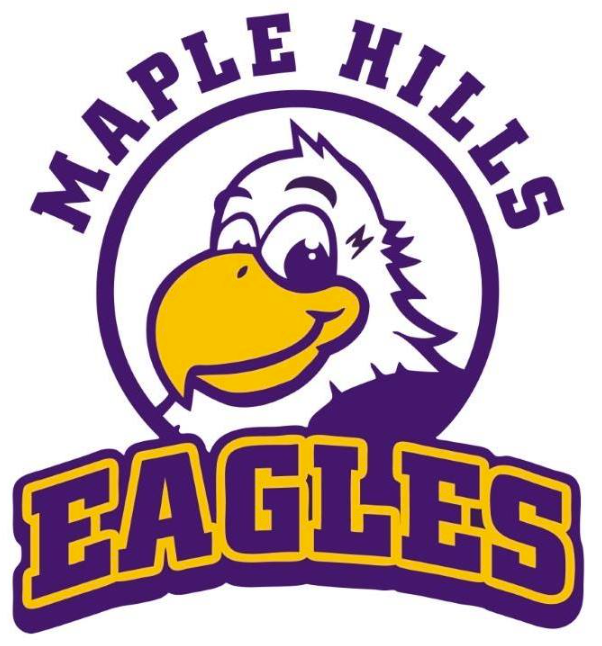 
Join Our Elementary School Board and Make a Difference!Dear Parents, Teachers, and Community Members,As we approach the new school year, we are excited to invite you to become a part of something truly special: our elementary school board. Serving on the board is an opportunity to play a vital role in shaping the future of our school community and making a positive impact on the lives of our students.You may be wondering, what exactly does being on the school board entail? Well, let me tell you – it's an opportunity to accomplish some truly amazing things:Advocate for Positive Change: Board members influence policies and initiatives impacting our school community. By actively participating in discussions, they advocate for changes benefiting everyone involved.Foster Strong Connections: Serving on the board allows for meaningful connections with parents, teachers, administrators, and community members. Together, they address challenges, celebrate achievements, and strengthen bonds.Support Student Success: Every board decision impacts student learning and achievement. Whether approving curriculum enhancements or allocating resources, board members create an environment for every student to thrive.Leave a Lasting Legacy: By volunteering on the board, members leave a legacy beyond their term. Their contributions shape the future, leaving a positive impact on students, families, and educators for generations.We believe that diversity of perspectives and experiences strengthens our school community, and we encourage all interested individuals to consider joining the school board. Whether you are a parent, teacher, family member, staff member, or community member, your voice matters, and your involvement is essential to our collective success.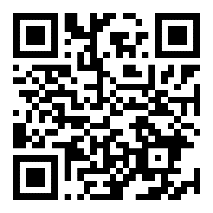 Nominations are now open, and we welcome self-nominations as well as nominations of individuals who you believe would be an asset to the school board. To find out more, see the FAQ, or submit a nomination please visit this link (https://maplehillspta.com/Page/Nomination%20Committee/Nominating%20Committee) or scan this QR code Thank you for your continued support and dedication to our school community. Together, we can make a difference!~Maple Hills PTA Nominations Committee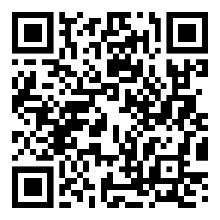 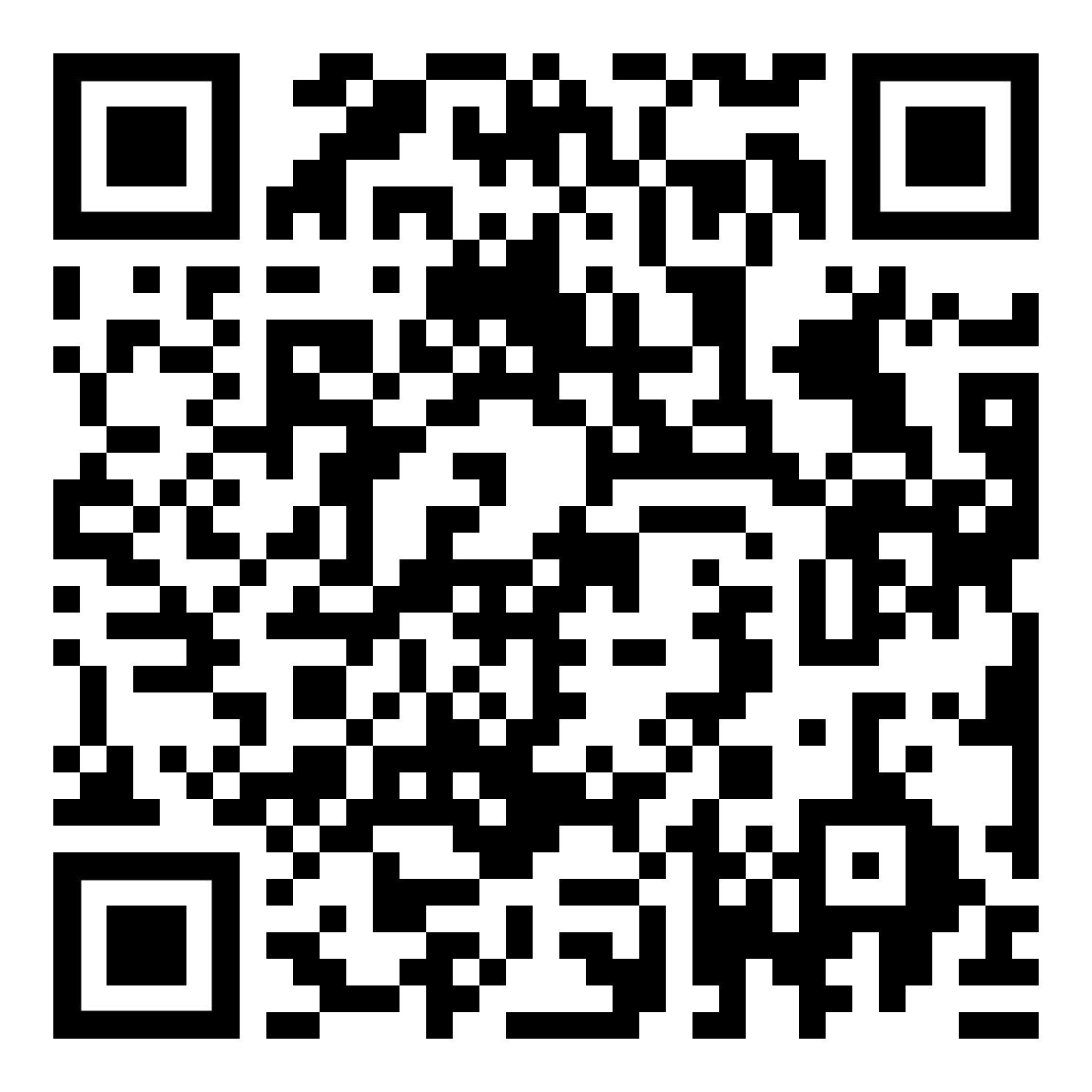 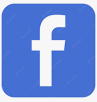 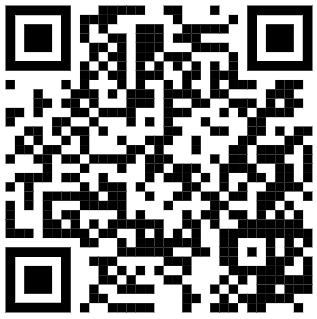 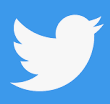 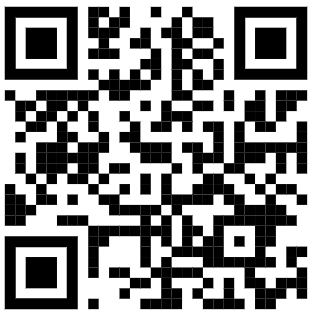 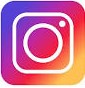 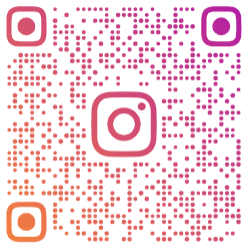 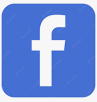 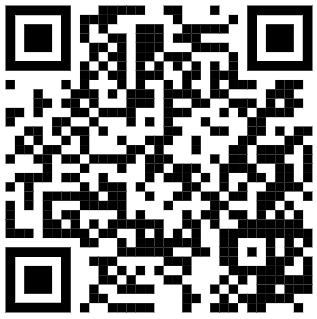 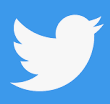 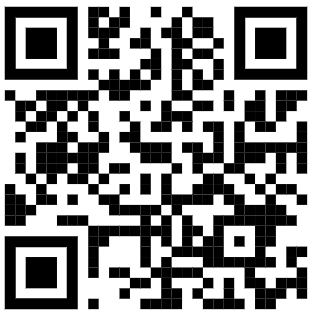 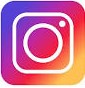 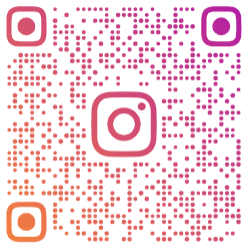 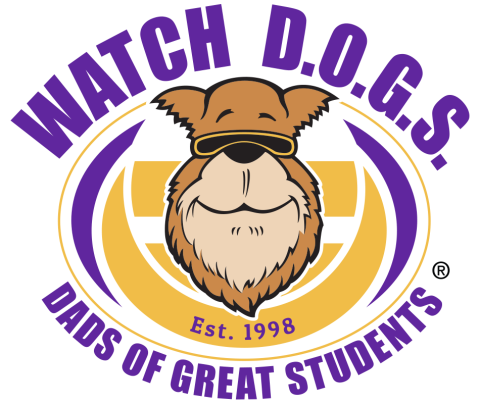 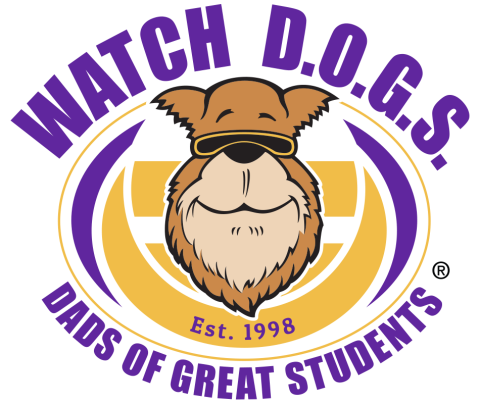 December Maple Hills PTA Newsletter 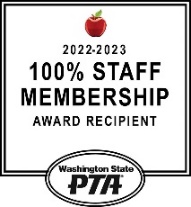 Spring Is Around the Corner!For a translatable version, please visit: https://maplehillspta.com/HomeMaple Hills Elementary Science & STEM FairGet ready to unleash your creativity, curiosity, and innovation at the Maple Hills Elementary School Science and STEM Fair! This exciting event is your chance to dive into the fascinating worlds of Science, Technology, Engineering, and Math (STEM) while having a blast with other classmates.🔍 We will have two paths of explorationInquiry-based Science Fair ProjectEngineering ProjectProjects must be brought to school between the afternoon of Tuesday, March 19, and the morning of Wednesday, March 20. Drop-off times by the front office are as follows:1) Tuesday, March 19: 3:40 p.m. - 5:00 p.m.2) Wednesday, March 20: 8:30 a.m. - 9:10 a.m. (Students dropping off Wednesday morning will need to wait outside with a parent/guardian until 9:05 a.m.)Questions? MHSTEMNight@gmail.com
The PTA Board Wants to Hear from You!At Maple Hills Elementary, we strive to provide the best support and resources for our students, families, parents, and staff. Your feedback is invaluable to us as we continuously work to improve and 
enhance our services. Please take a few moments to complete this survey to help us better understand your needs and how the PTA can serve you and the students more effectively. Your responses will remain anonymous.
Scan the QR Code
for the survey: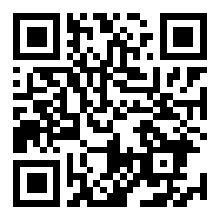 Or visit:https://www.surveymonkey.com/r/3KYDZQD 